БЕЗОПАСНОСТЬ ДЕТЕЙ - ЗАБОТА РОДИТЕЛЕЙ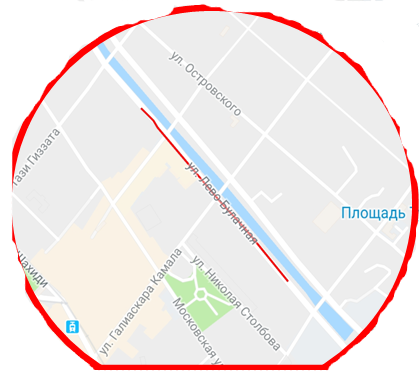 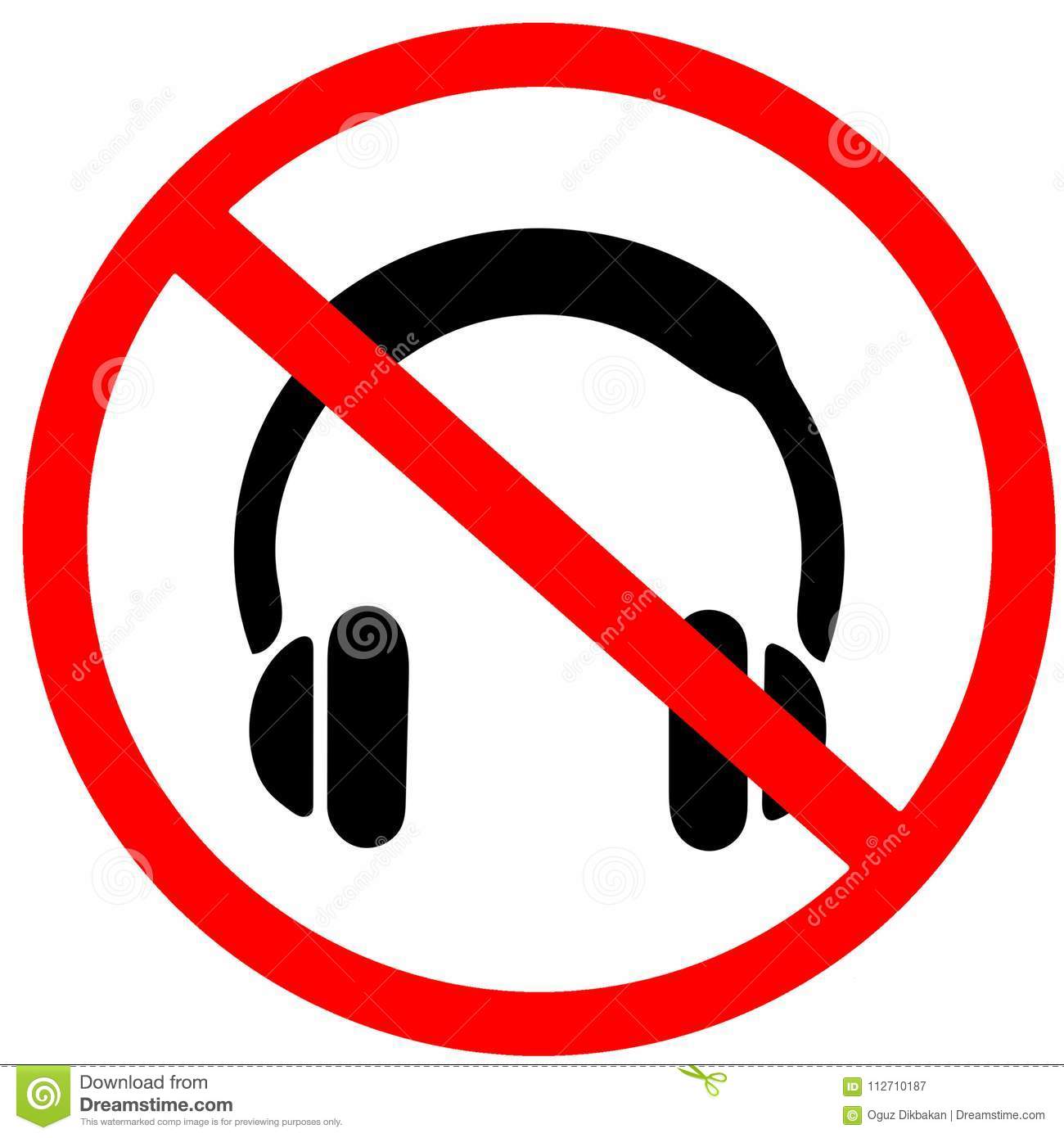 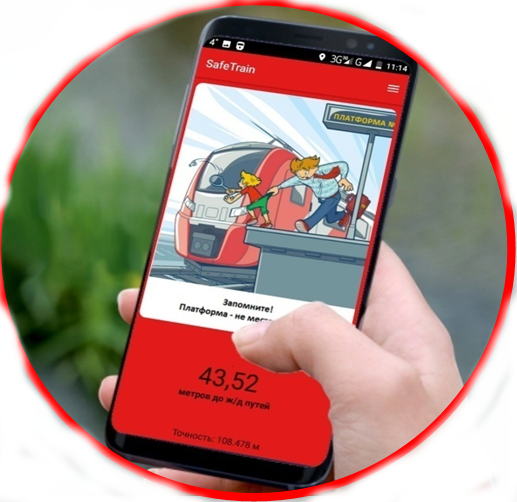 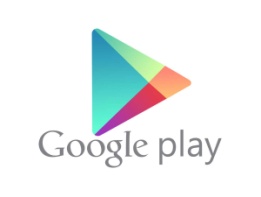 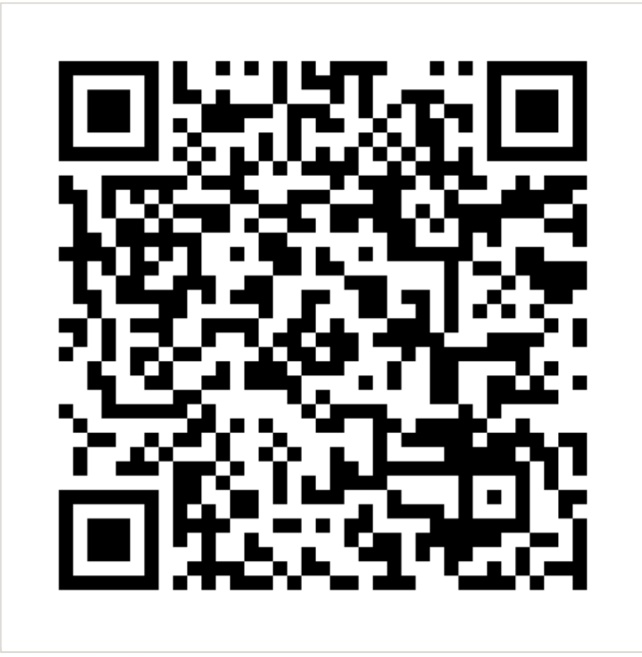 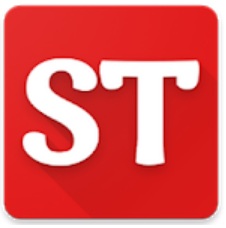 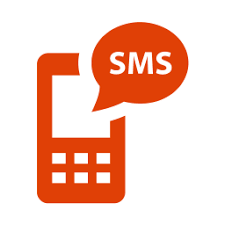 